Комитет по образованию города ТобольскаМуниципальное автономное учреждение «Центр обеспечения деятельности отрасли «Образование» г.Тобольска»Программа методической недели «Равные возможности: эффективные практики работы с детьми, имеющими особые образовательные потребности»«Подлинно разумное обучение изменяет и наш ум, и наши нравы…»Мишель Монтень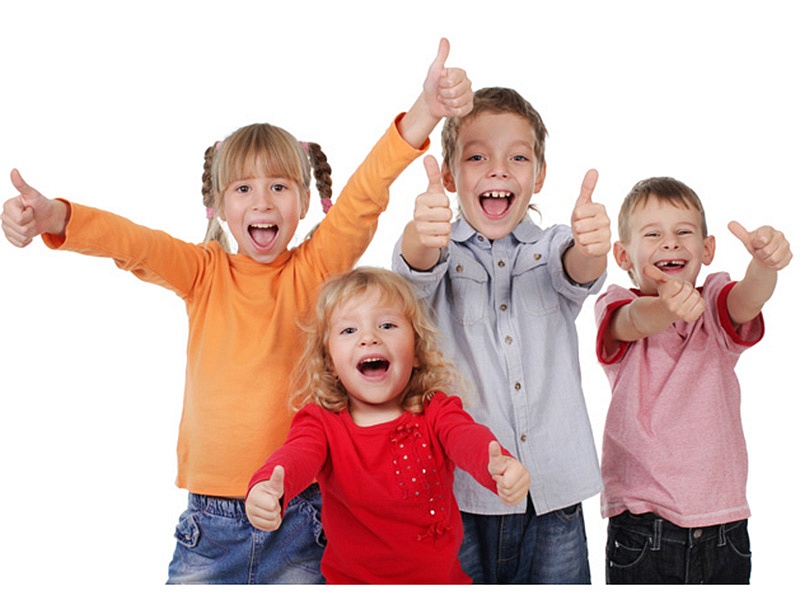 15 – 19 мая 2017 года15 мая 2017 годаМесто проведения: МАОУ СОШ № 9 (корпус 2). 14.00 – 14.30 – регистрация участников.Начало работы: 14.30 часов.Квота для участия  – 3 человека от ОО.Открытие методической недели:  «Равные возможности: эффективные практики работы с детьми, имеющими особые образовательные потребности».Модератор: Людмила Фёдоровна Горланова, заместитель директора МАОУ СОШ №9 по методической работе        Приветственное слово участникам методической недели. Венера Николаевна Корепанова, директор МАУ «Центр ОДО «Образование» г.Тобольска» Школа как стартовая площадка для детей с ООП.Ольга Михайловна Ключко, директор МАОУ СОШ№ 9 3. Особенности моделирования коррекционно-образовательного пространства школы, учитывающего актуальные тенденции в развитии детей с ОВЗ и детей-инвалидов. Презентация работы специалистов сопровождения.Людмила Фёдоровна Горланова, заместитель директора МАОУ СОШ№ 9 по методической работе 4. Модель комплексного психолого-педагогического сопровождения детей с особыми образовательными потребностями в образовательной организации. Татьяна Юрьевна Миронова, педагог-психолог МАОУ СОШ№ 9 5. Современная школа как пространство заботы о здоровье учащихся.Лариса Александровна Волощук, руководитель лаборатории «Здоровье» 6. СБО как условие успешной социальной адаптации детей с особыми образовательными потребностями.Ирина Александровна Зобова, учитель технологии МАОУ СОШ №9   7. Роль воспитательного пространства в условиях взаимодействия семьи и школы в развитии детей специального класса для детей с тяжёлыми нарушениями речи. Из опыта работы.               Светлана Николаевна Суппес,учитель начальных классов МАОУ СОШ №916 - 17 мая 2017 годаМесто проведения: МАОУ СОШ № 5.Время работы: 09.00 – 19.00.Участие в соответствии с предварительно поданной заявкой.Семинар-практикум для специалистов сопровождения в рамках программы повышения квалификации: «Организация деятельности  ПМП консилиумов ОО и территориальных ПМПК».Ведущий: Любовь Александровна Лошкарева, старший преподаватель кафедры коррекционной педагогики и психологии Института детства, педагог-психолог территориальной ПМПК города Новосибирска.Экскурсия по местам съёмок фильма «Тобол» (платно).Начало 19.0018 мая 2017 года.Место проведения: 6 микрорайон, №118. Начало работы: 10.00Методический практикум для педагогов-психологов:  «Ребенок с РАС: понять и принять».Модератор: Ирина Валерьевна.Котомина, учитель-дефектолог структурного подразделения ПМПК МАУ «Центр ОДО «Образование» г.Тобольска» Внедрение АООП для обучающихся с РАС. Актуальность сопровождения ребенка с аутизмом. Ирина Валерьевна Котомина, учитель-дефектолог структурного подразделения ПМПК МАУ «Центр ОДО «Образование» г.Тобольска» Организация комплексного психолого-педагогического сопровождения ребенка и его семьи с РАС.  Ольга Сергеевна Пономарева, педагог-психолог МАУ «Центр ОДО «Образование» г.Тобольска»Рекомендации по организации пространственной среды для ребенка с РАС.Наталья Александровна Антипина, педагог-психолог структурного подразделения ПМПК МАУ «Центр ОДО «Образование» г.Тобольска» 4. Возможности ОО в адаптации образовательной программы для детей с РАС.Елена Аркадьевна Лободовская, педагог-психолог МАДОУ «Детский сад №51» г.Тобольска» 18 мая 2017 года.Место проведения: МАОУ СОШ № 9 (2 корпус).Начало работы: 14.00Секция: «Логопедическое сопровождение младших школьников в условиях стандартов нового поколения»Модератор: Светлана Николаевна Мохирева, учитель-логопед структурного подразделения ПМПК МАУ «Центр ОДО «Образование» г.Тобольска» Специфика работы учителя-логопеда в условиях инклюзивного образования.Светлана Николаевна Мохирева, учитель-логопед структурного подразделения ПМПК МАУ «Центр ОДО «Образование» г.Тобольска» Открытый просмотр коррекционной деятельности «Изучение и коррекция психомоторики у детей с дизартрическими расстройствами по методике В.М.Акименко».Анастасия Анатольевна Козлова, учитель-логопед МАОУ СОШ № 9 Анализ работы городского методического объединения учителей-логопедов.Мария Николаевна Калашникова, учитель-логопед МАДОУ «Детский сад №40 – ЦРР» г.Тобольска, руководитель ГМО18 мая 2017 года.Место проведения: МАДОУ «Детский сад № 51» г.Тобольска»Начало работы: 16.00.Квота: педагоги-психологи ДОО, воспитатели.Педагогическая мастерская: «Особенные дети: опыт, проблемы, перспективы…»Модератор:  Кобзева Татьяна Павловна, учитель-дефектолог МАДОУ «Детский сад № 51» г.Тобольска1.  Модель социально-образовательных мероприятий. Из опыта работы специалистов сопровождения.                                Скутина Татьяна Николаевна, старший воспитатель МАДОУ «Детский сад № 51» г.ТобольскаТехнология театрально-игровой деятельности в работе с детьми, имеющими тяжелые нарушения речи. Интегрированная образовательная деятельность «Весна пришла…».   Анастасия Валерьевна Новоселова,воспитатель МАДОУ «Детский сад № 51» г.ТобольскаИзотерапия как средство коррекционного воздействия на психофизическое развитие ребенка с ОВЗ. Образовательная деятельность в рамках совместной работы педагога, родителей и детей «Мир моими глазами».                                  Валентина Александровна Кукарская, воспитатель МАДОУ «Детский сад № 51» г.ТобольскаРефлексия.  «Есть мнение…».                                      Татьяна Павловна Кобзева, учитель-дефектолог МАДОУ «Детский сад №51» г.Тобольска»19 мая 2017 года.Место проведения: 6 микрорайон, №118.Начало работы: 14.00Участники: председатели ПМПк.Круглый стол для председателей консилиумов ОО: «Опыт вариативного образования детей с нарушениями развития в городе Тобольске»Модератор: Елена Юрьевна Утенкова, руководитель структурного подразделения МАУ «Центр ОДО «Образование» г.Тобольска» Современный взгляд на взаимодействие ПМПК с консилиумами образовательных организаций.Елена Юрьевна Утенкова, руководитель структурного подразделения ПМПКМАУ «Центр ОДО «Образование» г.Тобольска» Открытый микрофон. Из опыта работы консилиумов  МАОУ СОШ № 1, 2, 7.Ирина Валерьевна Котомина, учитель-дефектолог структурного подразделения ПМПК МАУ «Центр ОДО «Образование» г.Тобольска» 3.Калейдоскоп предложений. 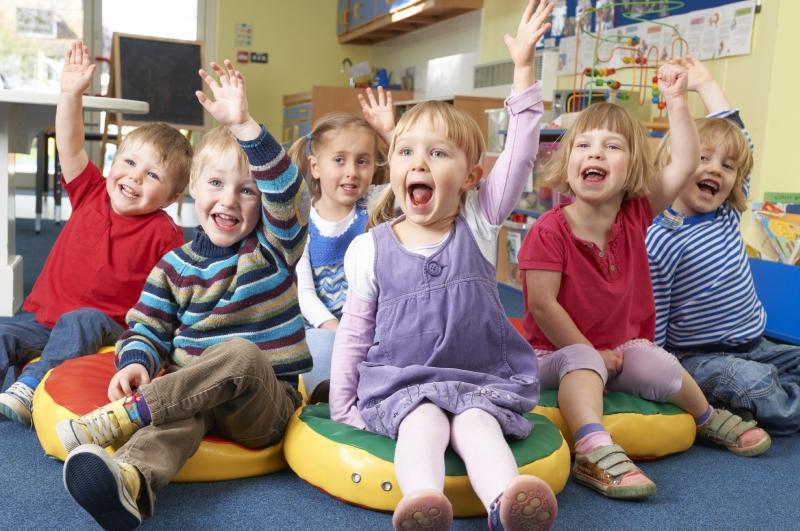 